GHANA SCHOLARLY SOCIETY: LAUNCH AND CONFERENCEBradford School of Management, UKDate: 19th-21st June 2024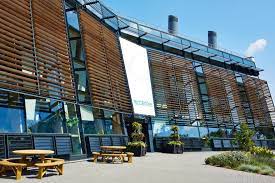 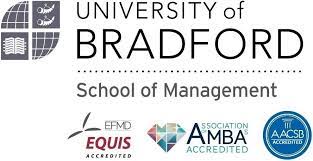 CONFERENCE THEME: Contributing to Sustainable Development Goals (SDGs) in Africa through multidisciplinary research and engagement. DATES:  19th – 21st JuneVENUE: University of Bradford, School of Management, Bright Building, Bradford BD7 1SRSUBMISSION DEADLINE: March 31, 2024REGISTRATION FEE: £100 for early bird (May 19, 2024) and £120 for later registration REGISTRATION DEADLINE: June 12, 2024CONFERENCE OBJECTIVES/BACKGROUNDIn 2015, all United Nations Member States adopted the ‘‘Transforming our World: the 2030 Agenda for Sustainable Development | Department of Economic and Social Affairs (un.org). To achieve this global agenda, efforts from multiple stakeholders at different levels and geographies are required. For example, different institutions (both public and private) and stakeholders at global, regional, sub-regional, and national levels have contributed to the collective attainment of any Sustainable Development Goals (SDGs). While many parts of the world may adopt similar approaches and frameworks, Africa’s political, socio-economic, and institutional landscape presents unique challenges when attaining SDGs. Thus, this conference seeks to bring together different researchers to explore the role of African academics/Scholars (through research and engagement) in addressing the complex social issues in Africa. Such issues may include but are not limited to inequality and poverty, unemployment, public health, geopolitical conflicts, war, climate change, and human rights.TRACKS AND AREAS:The conference is open to all academics and professionals around the world whose work focuses on Africa and/or sustainable development. There will be (6) broad areas. Submissions are welcome to any of these areas of interest. Each area will have an experienced academic/industry speaker, an early career researcher (ECR)/industry speaker as well as multiple opportunities for oral presentations from PhD researchers from the competitive abstract submission. The conference will also have paper development workshops, CV, and interview technique workshops.Business and Management Track chair(s)  Prof. David Sarpong. Aston University, Birmingham: d.sarpong1@aston.ac.ukDr Samuel Adomako, University of Birmingham: s.adomako@bham.ac.ukEconomics, Finance and AccountingTrack chair(s) Dr Albert Danso, De Montfort University, Leicester: albert.danso@dmu.ac.uk Dr Francis Donbensuur, University of Leicester:  f.donbesuur@leicester.ac.ukAI, Data Analytics, Computing and Digital TechnologiesTrack chair(s) Prof Michael Opoku Agyemang- University of Northampton:Michael.OpokuAgyeman@northampton.ac.ukDr Rexford Attah-Boakye – University of Bradford: R.Attah-Boakye@bradford.ac.uk Science, Engineering and Health/MedicineTrack chair(s) Dr Joseph K. Ofori Kuragu, Anglia Ruskin University:  joseph.ofori@aru.ac.ukDr Kofi Asare-Addo, University of Huddersfield: K.Asare-Addo@hud.ac.ukDr Kenny Omo, University of Central Lancashire: Komoniala@uclan.ac.ukLaw and SocietyTrack chair(s) Dr Nuhu Yidana – SOAS University of London: ny4@soas.ac.uk 	Dr Priscilla A. Vitoh – University of Leicester:  pav10@leicester.ac.ukSocial Science and DevelopmentTrack Chair(s)
Dr Divine M. Asafo University of Hull d.m.asafo@hull.ac.uk
Dr Richmond J. Ehwi Oxford-Brooks University rehwi@brookes.ac.ukRULES, SUBMISSION GUIDE & REVIEW PROCESS All accepted submitted abstracts will be presented in poster form at the conference with plenty of networking opportunities. During the submission process, the author can opt to be considered for an oral presentation. All submitted abstracts should be strictly 2 pages and follow the guidelines stated within the abstract template provided. The abstracts should clearly explain the Principal Topic, Method of Data Collection, Results and Discussion. Authors selected for oral presentations will be contacted.Full paper submissions must be a maximum of 20 pages of content inclusive of all materials, tables, graphs, appendices and references.​GUIDELINES FOR SUBMISSIONFormatting: File type: Word or PDF; Font: 12-point Times New Roman; Text: Double-spaced (tables and references may be single-spaced)Rules: Up to four (4) submissions (a combination of any submission type) are allowed per author. A double-blind review process will be used for all submissions. The author(s) name and information should NOT appear anywhere in the submission. ,2 for sub-headings (not bold).Conference funding, submission, and registration To submit your paper, please visit the GSSE website https://ghscholars.com and click on Conference 2024 and Paper Submission. If you experience any challenges, please do not hesitate to contact us at admin@ghscholars.com for assistance.ACCOMMODATION, CATERING AND TRIP: All conference proceedings will take place at the Bradford School of Management, University of Bradford. The Gala Dinner will take place on the 20th of June at The Midlands Hotel Bradford, BD1 4HU. https://www.britanniahotels.com/hotels/midland-hotel-bradford. Due to room availability and demand, individual room bookings will be discounted for conference attendees who register before April 30th 2024. For further information please contact Dr Kweku Adams - k.adams3@bradford.ac.uk, Dr Boakye Boampong - b.boampong2@bradford.ac.uk, Dr Samuel Kusi - s.kusi2@bradford.ac.uk. Please note that Cost of accommodation is not part of the conference registration. The Conference Gala Dinner will be held at the same Hotel and the cost is included in the registration fee. NB: There will be an Emerging Scholars Colloquium. This will be announced. Finally, please note that the Society will organise a Bus Trip to York/Yorkshire Dales for those who are interested on June 21st, 2024. The cost of this trip is not part of the conference and participants will be informed of the cost on/or before March 31st, 2024.Prizes and Awards: TBCPaper Development and Publishing in High-Impact Journals by Journal Editors: Dr Kweku Adams, University of Bradford Professor Richard Nyuur, University of BradfordDr Samuel Adomako, University of BirminghamProfessor Collins Ntim, University of SouthamptonDr Frederick Yamoah, Birkbeck University of LondonDr Albert Danso, De Montfort UniversityProfessor Joseph Amankwah-Amoah, University of KentProfessor David Sarpong, Aston UniversityDr Francis Donbesuur, University of Leicester Professor Ellis Osabutey, Northumbria UniversityProfessor Michael Opoku Agyemang, University of NorthamptonDr Kofi Asare-Addo, University of HuddersfieldDr Subhan Ullah, University of NottinghamProfessor Wayne Rodgers, University of Texas, El PasoPotential Publication Outlets: Please check related Journals in your subject area.African AffairsAfrica Journal of ManagementThunderbird International Business Review African Journal of BusinessThe Journal of Technology Transfer CONFERENCE ORGANIZERS:Dr Kweku AdamsDr Rexford Attah-BoakyeDr Priscilla A vitohMr Dominic ObengProf Richard NyuurDr Joseph DanquahDr Francis DonbesuurKofi Asare-AddoDr Samuel Kusi Sponsors: Bradford School of Management, UK